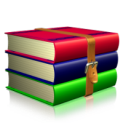 Que faut-il pour avoir une  phrase ?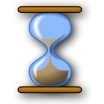 Quelles sont les grandes époques de l’Histoire ?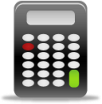 Décompose le nombre… 3 060 023En quelle année débute le règne de Louis XIV ?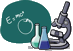 Combien y a-t-il d’os dans le corps ?Recompose ce nombre :(4 x 1 000) + (3 x 100) +         (2 x 10) + 6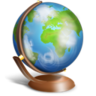 Pourquoi Paris est notre capitale ?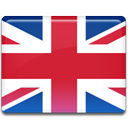 Comment dit-on « Quel temps fait-il ? » en anglais ?Dans quel département vivons-nous ?Que trouve-t-on dans un dictionnaire ?Une majuscule, un point, du sens.Préhistoire, Antiquité, Moyen Âge, Temps moderne, Epoque Moderne.(3 x 1 000 000) (6 x 10 000) + (2 x 10) + 3.En 1643 (il a alors 5 ans).Il y a 206 os dans le corps.4 326.C’est un haut lieu touristique, culturel, y siègent le Président et ses ministres.What the weather like today?Dans le Loiret (45).L’orthographe, la nature, le genre, l’origine et la définition des mots.A quel type de déterminant appartient le mot « ma » ?Pourquoi Paris est traversé par tous les réseaux de transport ?Le mot « invariable » se trouve-t-il entre les mots « défini » et « indéfini » ?Comment s’appelle le chiffre du dessus dans une fraction ?Comment appelle-t-on l’« Angleterre » en anglais ?Conjugue au présent « avoir » à la 2ème personne du singulier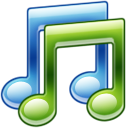 Comment appelle-t-on un rythme qui se répète dans une chanson ?Comment appelle-t-on la réserve de magma d’un volcan ?Quand il est 7 heures à Paris, il est 15 heures à Tokyo. Donc qu’elle heure est-il à Tokyo lorsqu’il est 5 heures à Paris ?ma : déterminant possessif féminin singulier.Parce que Paris est notre capitale et que la plupart des gens travaille à Paris.Non, « invariable » se trouve après « indéfini » dans le dictionnaire.Le numérateur.England.Tu as.Un ostinato.La chambre magmatiqueIl est 13 heures. 7 + 8 = 155 + 8 = 13Donne un exemple d’espace rural.Comment dit-on une    « sorcière » en anglais ?Comment dit-on une « momie » en anglais ?Comment dit-on un   « chaudron » en anglais ?A quel événement de la Révolution Française correspond le 4 août 1789 ?Quels sont les 3 types d’espaces agricoles qui   existent en France ?Combien y a-t-il de bulbes de jacinthes si j’achète 20 boîtes de 7 bulbes ?Pourquoi a-t-on guillotiné Louis XVI ?Convertis 345 mètres en millimètres.Un champ, une prairie, une forêt, un village, un verger…A witch.A mummy.A cauldron.L’abolition des privilèges.Les openfields, les bocages, les paysages de cultures délicates (serres, vergers…).Il y a 140 bulbes20 x 7 = 140On l’a guillotiné pour renforcer la Ière République et qu’on ne puisse plus revenir à une monarchie absolue.345 m = 345 000 mmA quel type de paysage agricole appartiennent les grands champs de blé de Beauce ?Conjugue au futur simple « nouer » à la 2ème personne du singulierComment dit-on « un chat bleu » en anglais ?Conjugue au futur simple le verbe « avoir »Es-tu capable de chanter le premier couplet de « Voilà pourquoi » d’Emily Loizeau ?Décompose .Comment dit-on « un grand chapeau noir » en anglais ?Que doit-on à Napoléon Ier ?Ce sont des openfields.Tu noueras.A blue cat.J’aurai, tu auras, il aura, nous aurons, vous aurez, ils auront.Chanter le premier couplet de « Voilà pourquoi ». +  +  = 1 +  +  = 1,85A big black hat.Les lycées, le Code civil, le franc , la légion d’honneur,  les départements, les préfets.Quels sont les 5 types d’espaces touristiques qui existent en France ?Donne des mots de la même famille qu’« eau ».Quelles sont les sources d’énergie utilisées au cours de la Révolution Industrielle ?Conjugue au passé composé « chanter » à la 2ème personne du pluriel.Qu’est-ce qu’une source de lumière primaire ?Quel est le double de 6,7 ?Quel est le complément du nom dans « L’oiseau de ma sœur est dans sa cage. » ?Qu’est-ce qu’un milieu diffusant ?Comment dit-on « un gros nez » en anglais ?Les littoraux, les espaces montagnards, le tourisme culturel, le tourisme vert, les parcs d’attractions.Aquatique, aquarium, aquarelle, aqueux.L’eau, le charbon (la vapeur) l’électricité, le pétrole, l’acierVous avez chanté.Une source de lumière qui produit elle-même la lumière qu’elle émet.13,4.de  ma sœur.Un milieu qui permet de « voir » les rayons de lumière.A big nose.Sens propre ou sens figuré :«Cet homme a le cœur sur la main ! »Vrai ou faux : « L’ombre, l’objet et la source lumineuse sont alignés. »Au XIXème, qui sont les gens qui ont de bonnes conditions de vie et de travail ?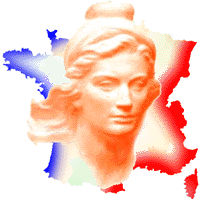 Quelle est la devise de la France inventée après la Révolution Française ?Qu’est-ce qu’une source de lumière primaire ?Convertis 2h 37min en    minutes ?Quel est la nature du mot souligné dans « Julie joue avec son jeune chiot. » ?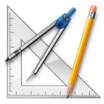 « J’ai 4 côtés égaux, aucun angle droit et mes diagonales se coupent en leur milieu en formant un angle droit. Que suis-je ? »Sens figuré (le cœur de l’homme n’est pas vraiment sur sa main, il est généreux)Vrai Les bourgeois.Liberté, égalité, fraternité.Une source de lumière qui produit elle-même la lumière qu’elle émet.2h 37min = 157min.(120min + 37min)Adjectif épithètes.Un losange.« Je suis un polygone à 3 côtés, j’ai 2 côtés égaux et un angle droit. Qui suis-je ? »Comment dit-on «  J’ai un gros nez » en anglais ?Faut-il accorder ?Ils sont revenuQui  a inventé l’école obligatoire, gratuite et laïque ?Comment dit-on « 3 yeux jaunes » en anglais ?Convertis en minutes          1h 45minComment peut-on faire varier la taille d’une ombre ?Précise les noms soulignés avec des compléments du nom : « Le chien court dans la rue. »Complète cette suite :0,35 – 0,50 – 0,75 – …Un triangle isocèle rectangle.I have a big nose.Ils sont revenu   sJules Ferry, en 1882.Three yellow eyes.105 minutes.On fait varier la position de l’objet ou de l’écran par rapport à la source de lumière.Exemple :“Le chien de mon père court dans la rue avec mon frère.”0,90 – 1,05 – 1,20 – 1,35 – …A quel type de déterminant appartient le mot « ma » ?Pourquoi Paris est traversé par tous les réseaux de transport ?Le mot « invariable » se trouve-t-il entre les mots « défini » et « indéfini » ?Comment s’appelle le chiffre du dessus dans une fraction ?Comment appelle-t-on l’« Angleterre » en anglais ?Conjugue au présent « avoir » à la 2ème personne du singulierComment appelle-t-on un rythme qui se répète dans une chanson ?Comment appelle-t-on la réserve de magma d’un volcan ?Quand il est 7 heures à Paris, il est 15 heures à Tokyo. Donc qu’elle heure est-il à Tokyo lorsqu’il est 5 heures à Paris ?ma : déterminant possessif féminin singulier.Parce que Paris est notre capitale et que la plupart des gens travaille à Paris.Non, « invariable » se trouve après « indéfini » dans le dictionnaire.Le numérateur.England.Tu as.Un ostinato.La chambre magmatiqueIl est 13 heures. 7 + 8 = 155 + 8 = 13Donne un exemple d’espace rural.Comment dit-on une    « sorcière » en anglais ?Comment dit-on une « momie » en anglais ?Comment dit-on un   « chaudron » en anglais ?A quel événement de la Révolution Française correspond le 4 août 1789 ?Quels sont les 3 types d’espaces agricoles qui   existent en France ?Combien y a-t-il de bulbes de jacinthes si j’achète 20 boîtes de 7 bulbes ?Pourquoi a-t-on guillotiné Louis XVI ?Convertis 345 mètres en millimètres.Un champ, une prairie, une forêt, un village, un verger…A witch.A mummy.A cauldron.L’abolition des privilèges.Les openfields, les bocages, les paysages de cultures délicates (serres, vergers…).Il y a 140 bulbes20 x 7 = 140On l’a guillotiné pour renforcer la Ière République et qu’on ne puisse plus revenir à une monarchie absolue.345 m = 345 000 mmA quel type de paysage agricole appartiennent les grands champs de blé de Beauce ?Conjugue au futur simple « nouer » à la 2ème personne du singulierComment dit-on « un chat bleu » en anglais ?Conjugue au futur simple le verbe « avoir »Es-tu capable de chanter le premier couplet de « Voilà pourquoi » d’Emily Loizeau ?Décompose .Comment dit-on « un grand chapeau noir » en anglais ?Que doit-on à Napoléon Ier ?Ce sont des openfields.Tu noueras.A blue cat.J’aurai, tu auras, il aura, nous aurons, vous aurez, ils auront.Chanter le premier couplet de « Voilà pourquoi ». +  +  = 1 +  +  = 1,85A big black hat.Les lycées, le Code civil, le franc , la légion d’honneur,  les départements, les préfets.Quels sont les 5 types d’espaces touristiques qui existent en France ?Donne des mots de la même famille qu’« eau ».Quelles sont les sources d’énergie utilisées au cours de la Révolution Industrielle ?Conjugue au passé composé « chanter » à la 2ème personne du pluriel.Qu’est-ce qu’une source de lumière primaire ?Quel est le double de 6,7 ?Quel est le complément du nom dans « L’oiseau de ma sœur est dans sa cage. » ?Qu’est-ce qu’un milieu diffusant ?Comment dit-on « un gros nez » en anglais ?Les littoraux, les espaces montagnards, le tourisme culturel, le tourisme vert, les parcs d’attractions.Aquatique, aquarium, aquarelle, aqueux.L’eau, le charbon (la vapeur) l’électricité, le pétrole, l’acierVous avez chanté.Une source de lumière qui produit elle-même la lumière qu’elle émet.13,4.de  ma sœur.Un milieu qui permet de « voir » les rayons de lumière.A big nose.Sens propre ou sens figuré :«Cet homme a le cœur sur la main ! »Vrai ou faux : « L’ombre, l’objet et la source lumineuse sont alignés. »Au XIXème, qui sont les gens qui ont de bonnes conditions de vie et de travail ?Quelle est la devise de la France inventée après la Révolution Française ?Qu’est-ce qu’une source de lumière primaire ?Convertis 2h 37min en    minutes ?Quel est la nature du mot souligné dans « Julie joue avec son jeune chiot. » ?« J’ai 4 côtés égaux, aucun angle droit et mes diagonales se coupent en leur milieu en formant un angle droit. Que suis-je ? »Sens figuré (le cœur de l’homme n’est pas vraiment sur sa main, il est généreux)Vrai Les bourgeois.Liberté, égalité, fraternité.Une source de lumière qui produit elle-même la lumière qu’elle émet.2h 37min = 157min.(120min + 37min)Adjectif épithètes.Un losange.